Madrid Working Group Roundtableorganized by the World Intellectual Property Organization (WIPO)Geneva, July 5 and 6, 2018Provisional programprepared by the International BureauThursday, July 5, 201810.00 – 10.15	Welcome by the International Bureau of the World Intellectual Property Organization (WIPO)10.15 – 11.30	Topic 1:  Update on the Latest Developments of the Madrid SystemThe International Bureau of WIPO will provide an update on developments of the Madrid System, the status of its procedures, statistics and tools.  Speakers:  	Representatives of the International Bureau of WIPO 11.30 – 11.45		Coffee Break11.45 – 13.00	Topic 1:  Update on the Latest Developments of the Madrid System [Continues]13.00 – 15.00		Working Lunch15.00 – 16.30		Topic 2:  Classification GuidelinesThe International Bureau of WIPO will present examination guidelines concerning the classification of goods and services in international applications.  Speakers:  	Representatives of the International Bureau of WIPO16.30 – 16.45		Coffee Break16.45 – 18.00		Topic 2:  Classification Guidelines [Continues]Friday, July 6, 201810.00 – 11.30		Topic 3:  CorrectionIntroduction by the International Bureau of WIPO.  11.30 – 11.45		Coffee Break11.45 – 13.00		Topic 3:  Correction [Continues]13.00 – 15.00	Lunch Break15.00 – 16.00		Topic 4:  Draft Official MM Form on Division16.00 – 16.15		Coffee Break16.15 – 17.50	[Summary by the Chair – Working Group]17.50 – 18.00		Other Matters / Closing of the Madrid Working Group and the Roundtable[End of document]EE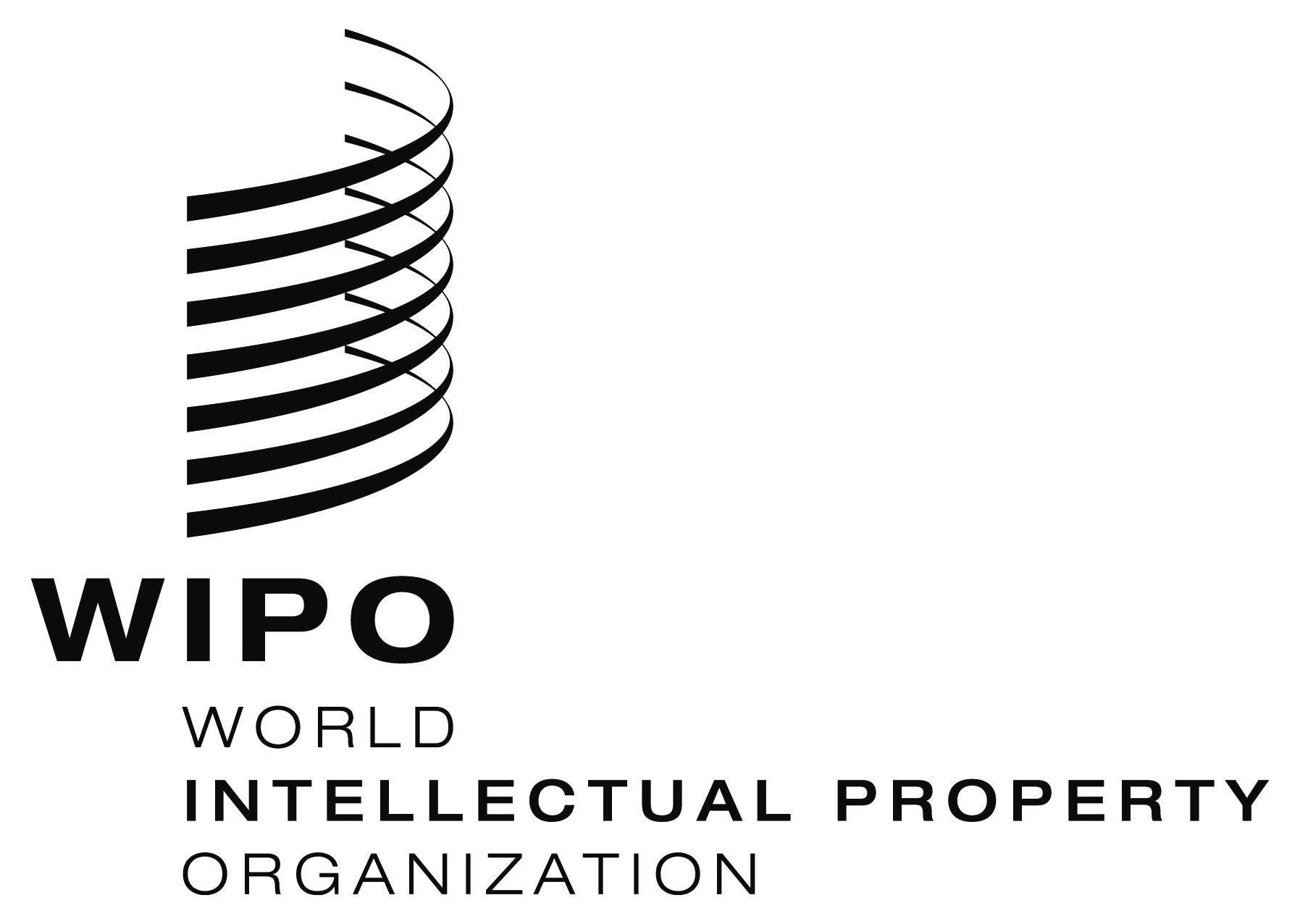 RoundtableRoundtableMM/LD/WG/16/RT/1 Prov.  MM/LD/WG/16/RT/1 Prov.  ORIGINAL:  EnglishORIGINAL:  EnglishDATE:  April 18, 2018  DATE:  April 18, 2018  